IZVANNASTAVNA AKTIVNOST: JEZIČNI KLUB (LANGUAGE CLUB)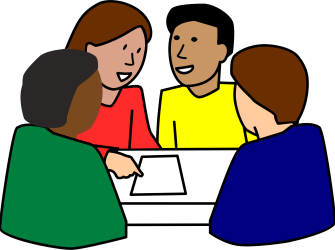 PRIPREMA ZA IZVOĐENJE NASTAVNOG SATA Nastavna jedinica: The Mystery of Manor Hall (2 školska sata)Nastavna jedinica: The Mystery of Manor Hall (2 školska sata)CILJ NASTAVNOG SATA:Učenici mogu selektivno razumjeti pročitani tekstIZVORI ZA PRIPREMU UČITELJA:Jane Cammack: The Mystery of Manor Hall, Oxford Bookworms LibraryISHODI UČENJA:Učenici mogu na temelju slike i teksta naslovne stranice knjige izraziti svoja očekivanja te izvijestiti razred o očekivanjima svog partneraUčenici mogu ispravno pročitati tekst Učenici mogu tvoriti rečenice izvan konteksta pomoću novih riječiUčenici mogu odabrati jedan od ponuđenih odgovora na pitanja uz tekstUčenici mogu usporediti svoja predviđanja sa sadržajem knjige te komentirati u kojoj se mjeri poklapajuOBLICI RADA: 1.   Frontalni 2.   Individualni 3.   Rad u parovima 4.   GrupniARTIKULACIJA NASTAVNOG SATA:MotivacijaUčenici izražavaju svoja mišljenja o tome što ih očekuje u knjizi na temelju naslovne stranice (naslova i slike) i završne stranice. Zapisuju svoja predviđanja i rješavaju nastavni listić te ih uspoređuju sa svojim parom iz klupe. Izvještavaju u plenumu o onome što njegov partner očekuje. Nastavni listić-Before Reading Activities('10)RealizacijaUčenici povezuju engleske riječi iz knjige s hrvatskim prijevodom na temelju predznanja, nakon toga spajaju parove-engleske riječi objašnjene engleskim riječima. Tvore rečenice s novim riječima.Učenici čitaju dio po dio  knjige u tišini te paralelno rješavaju nastavne listiće s While Reading Activities, te zatim naizmjence čitaju tekst na glas. Na isti način obrađuje se cijela knjiga.Učenici rješavaju kviz preko online alata kahoot (višestruki izbor).('70)https://create.kahoot.it/share/the-mystery-of-manor-hall/745828c6-7f19-474e-a2bf-55891a030793___________________________________________________________ZavršetakUčenici ponovo čitaju svoja predviđanja s početka sata i uspoređuju ih sa stvarnim sadržajem knjige te komentiraju jesu li njihova predviđanja bila na tragu teksta.('10)Za domaću zadaću dobivaju u paru listiće s After Reading Activities-jedan učenik oslikava naslovnu stranu, a drugi rješava listić.Izrada plakata i prezentacija na sljedećem satu.OBLICI RADA: 1.   Frontalni 2.   Individualni 3.   Rad u parovima 4.   GrupniARTIKULACIJA NASTAVNOG SATA:MotivacijaUčenici izražavaju svoja mišljenja o tome što ih očekuje u knjizi na temelju naslovne stranice (naslova i slike) i završne stranice. Zapisuju svoja predviđanja i rješavaju nastavni listić te ih uspoređuju sa svojim parom iz klupe. Izvještavaju u plenumu o onome što njegov partner očekuje. Nastavni listić-Before Reading Activities('10)RealizacijaUčenici povezuju engleske riječi iz knjige s hrvatskim prijevodom na temelju predznanja, nakon toga spajaju parove-engleske riječi objašnjene engleskim riječima. Tvore rečenice s novim riječima.Učenici čitaju dio po dio  knjige u tišini te paralelno rješavaju nastavne listiće s While Reading Activities, te zatim naizmjence čitaju tekst na glas. Na isti način obrađuje se cijela knjiga.Učenici rješavaju kviz preko online alata kahoot (višestruki izbor).('70)https://create.kahoot.it/share/the-mystery-of-manor-hall/745828c6-7f19-474e-a2bf-55891a030793___________________________________________________________ZavršetakUčenici ponovo čitaju svoja predviđanja s početka sata i uspoređuju ih sa stvarnim sadržajem knjige te komentiraju jesu li njihova predviđanja bila na tragu teksta.('10)Za domaću zadaću dobivaju u paru listiće s After Reading Activities-jedan učenik oslikava naslovnu stranu, a drugi rješava listić.Izrada plakata i prezentacija na sljedećem satu.NASTAVNE METODE:Predviđanje na temelju pojmovaPovezivanje izraza na engleskom i hrvatskom jezikuTvorba izoliranih rečenica uz pomoć novih riječiSamostalno čitanje, čitanje na glasARTIKULACIJA NASTAVNOG SATA:MotivacijaUčenici izražavaju svoja mišljenja o tome što ih očekuje u knjizi na temelju naslovne stranice (naslova i slike) i završne stranice. Zapisuju svoja predviđanja i rješavaju nastavni listić te ih uspoređuju sa svojim parom iz klupe. Izvještavaju u plenumu o onome što njegov partner očekuje. Nastavni listić-Before Reading Activities('10)RealizacijaUčenici povezuju engleske riječi iz knjige s hrvatskim prijevodom na temelju predznanja, nakon toga spajaju parove-engleske riječi objašnjene engleskim riječima. Tvore rečenice s novim riječima.Učenici čitaju dio po dio  knjige u tišini te paralelno rješavaju nastavne listiće s While Reading Activities, te zatim naizmjence čitaju tekst na glas. Na isti način obrađuje se cijela knjiga.Učenici rješavaju kviz preko online alata kahoot (višestruki izbor).('70)https://create.kahoot.it/share/the-mystery-of-manor-hall/745828c6-7f19-474e-a2bf-55891a030793___________________________________________________________ZavršetakUčenici ponovo čitaju svoja predviđanja s početka sata i uspoređuju ih sa stvarnim sadržajem knjige te komentiraju jesu li njihova predviđanja bila na tragu teksta.('10)Za domaću zadaću dobivaju u paru listiće s After Reading Activities-jedan učenik oslikava naslovnu stranu, a drugi rješava listić.Izrada plakata i prezentacija na sljedećem satu.NASTAVNE METODE:Predviđanje na temelju pojmovaPovezivanje izraza na engleskom i hrvatskom jezikuTvorba izoliranih rečenica uz pomoć novih riječiSamostalno čitanje, čitanje na glasARTIKULACIJA NASTAVNOG SATA:MotivacijaUčenici izražavaju svoja mišljenja o tome što ih očekuje u knjizi na temelju naslovne stranice (naslova i slike) i završne stranice. Zapisuju svoja predviđanja i rješavaju nastavni listić te ih uspoređuju sa svojim parom iz klupe. Izvještavaju u plenumu o onome što njegov partner očekuje. Nastavni listić-Before Reading Activities('10)RealizacijaUčenici povezuju engleske riječi iz knjige s hrvatskim prijevodom na temelju predznanja, nakon toga spajaju parove-engleske riječi objašnjene engleskim riječima. Tvore rečenice s novim riječima.Učenici čitaju dio po dio  knjige u tišini te paralelno rješavaju nastavne listiće s While Reading Activities, te zatim naizmjence čitaju tekst na glas. Na isti način obrađuje se cijela knjiga.Učenici rješavaju kviz preko online alata kahoot (višestruki izbor).('70)https://create.kahoot.it/share/the-mystery-of-manor-hall/745828c6-7f19-474e-a2bf-55891a030793___________________________________________________________ZavršetakUčenici ponovo čitaju svoja predviđanja s početka sata i uspoređuju ih sa stvarnim sadržajem knjige te komentiraju jesu li njihova predviđanja bila na tragu teksta.('10)Za domaću zadaću dobivaju u paru listiće s After Reading Activities-jedan učenik oslikava naslovnu stranu, a drugi rješava listić.Izrada plakata i prezentacija na sljedećem satu.NASTAVNE METODE:Predviđanje na temelju pojmovaPovezivanje izraza na engleskom i hrvatskom jezikuTvorba izoliranih rečenica uz pomoć novih riječiSamostalno čitanje, čitanje na glasARTIKULACIJA NASTAVNOG SATA:MotivacijaUčenici izražavaju svoja mišljenja o tome što ih očekuje u knjizi na temelju naslovne stranice (naslova i slike) i završne stranice. Zapisuju svoja predviđanja i rješavaju nastavni listić te ih uspoređuju sa svojim parom iz klupe. Izvještavaju u plenumu o onome što njegov partner očekuje. Nastavni listić-Before Reading Activities('10)RealizacijaUčenici povezuju engleske riječi iz knjige s hrvatskim prijevodom na temelju predznanja, nakon toga spajaju parove-engleske riječi objašnjene engleskim riječima. Tvore rečenice s novim riječima.Učenici čitaju dio po dio  knjige u tišini te paralelno rješavaju nastavne listiće s While Reading Activities, te zatim naizmjence čitaju tekst na glas. Na isti način obrađuje se cijela knjiga.Učenici rješavaju kviz preko online alata kahoot (višestruki izbor).('70)https://create.kahoot.it/share/the-mystery-of-manor-hall/745828c6-7f19-474e-a2bf-55891a030793___________________________________________________________ZavršetakUčenici ponovo čitaju svoja predviđanja s početka sata i uspoređuju ih sa stvarnim sadržajem knjige te komentiraju jesu li njihova predviđanja bila na tragu teksta.('10)Za domaću zadaću dobivaju u paru listiće s After Reading Activities-jedan učenik oslikava naslovnu stranu, a drugi rješava listić.Izrada plakata i prezentacija na sljedećem satu.NASTAVNA SREDSTVA I POMAGALA:Jane Cammack: The Mystery of Manor Hall, Oxford Bookworms Library računala, kviz u alatu kahoot, nastavni listići